BEST ALLBREED KITTEN 2017BEST ALLBREED CAT 2017BEST ALLBREED ALTER 2017 SUPREME EXHIBIT FOR 2017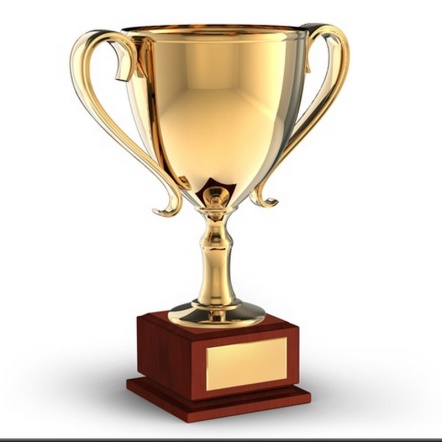 ACF BZE AOE GOLD DGC AMBRITT SMARTY MARTY   BREED BY: J &A MASS    OWNED BY:BARBARA HARBOUR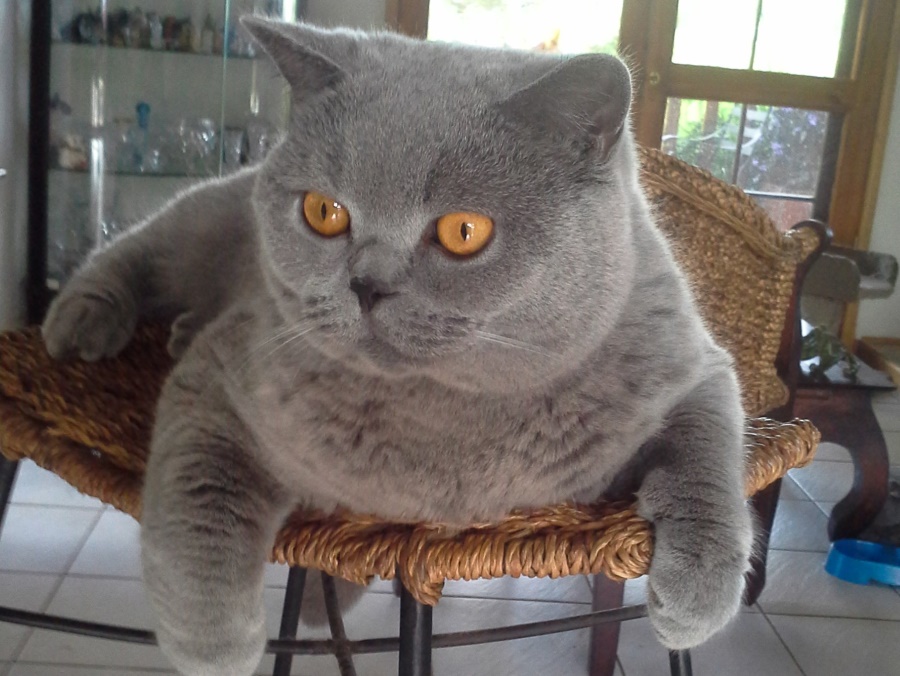 BAHATI KEIRA KNIGHTLEYMANDALAYOWNER:C DYETTUK CH SDGC COONFLAKES IN A BROKEN DREAM    (IMP UK)MAINE COONOWNER:T LAMBACF BZE AOE, GDGC AMBRITT              SMARTY MARTYBRITISH S/HAIROWNER:B HARBOUR